ای کنيز عزيز الهی نامه تو رسيد عبدالبهاء مرکز ميثاق…حضرت عبدالبهاءاصلی فارسی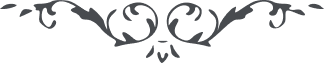 ١٨٩ ای کنيز عزيز الهی نامه تو رسيد عبدالبهاء مرکز ميثاق الهی است امّا حضرت بهاءاللّه شمس حقيقت مربّی عالم انسانی و معلّم حقيقی الهی عبدالبهاء مروّج تعاليم بهاءاللّه است… 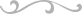 